Рекомендации родителям  для занятий с детьми дома.25.05-01.06ФЭМП (формирование элементарных математических представлений)1. Всем ли зайкам хватит морковок, чего больше, морковок или зайцев?           ( Закреплять умение сравнивать две равные и неравные группы предметов пользоваться выражениями столько – сколько, больше – меньше.)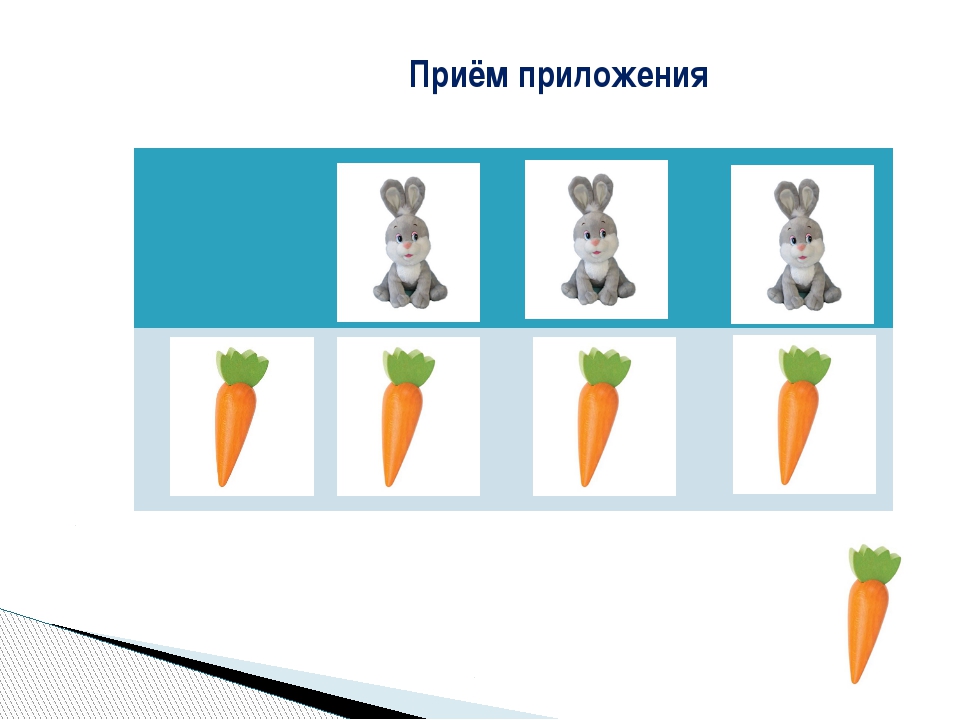 Всем ли мышатам хватит репок, чего больше репок или мышек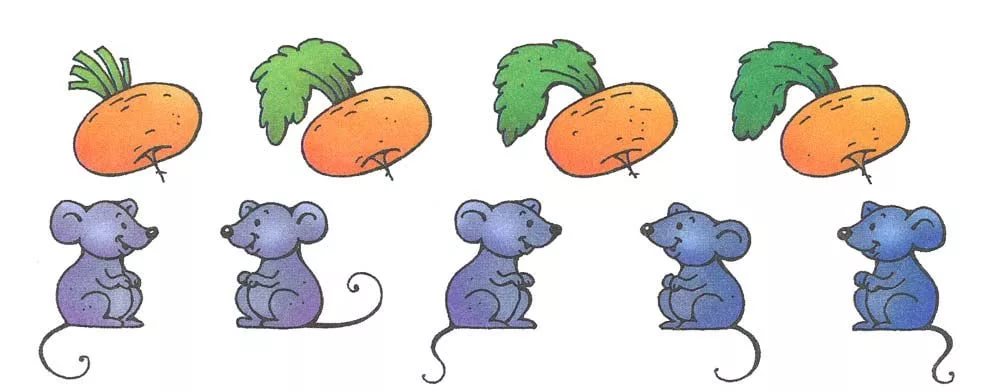 2.Игровое упражнение «Поможем кукле подобрать одежду для прогулки» -учить определять пространственное расположение предметов, используя предлоги на, под, в и т. д.На ковре модель комнаты с предметами мебели для куклы. Кукольная одежда разложена на кровати, на стульчике, под стульчиком, в шкафу и т. д. Дети вместе со взрослым находят одежду и уточняют ее местоположение, используя предлоги на, под, в и др.3.Упражнять в сравнении двух предметов по величине, обозначать результаты сравнения словами большой, маленький.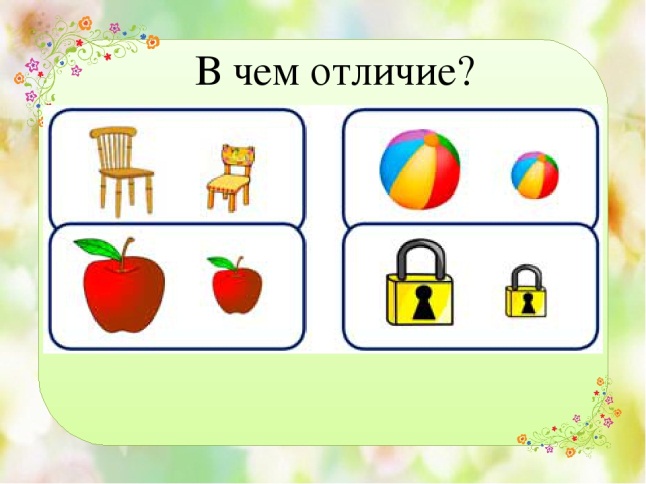 Развитие речиПочитайте стихотворение «Весенняя гостья». Милая певунья,Ласточка родная,К нам домой вернуласьИз чужого края.Под окошком вьетсяС песенкой живою:«Я весну и солнцеПринесла с собою…»Побеседуйте по содержанию  стихотворенияКак ты думаешь, кто она, эта весенняя гостья? (ласточка)Куда она вернулась ? (домой)Откуда она вернулась? (из чужого края)Что принесла со своей песенкой ласточка? (весну и солнце)Артикуляционная гимнастика «Цок, цок»Вы читаете стихотворение, а ребенок повторяет   звукосочетание «Цок, цок, цок»Я веселый зверек.– Цок-цок-цок, цок-цок-цок!Я пушистый зверек.– Цок-цок-цок, цок-цок-цок!Я красивый зверек.– Цок-цок-цок, цок-цок-цок!Очень ловкий зверек.– Цок-цок-цок, цок-цок-цок!– Хочешь, белочка, орешков?– Цок-цок-цок, – утвердительно отвечает «белочка».– Хочешь беленький грибок?– Цок-цок-цок.– По деревьям любишь прыгать?– Цок-цок-цок.– А охотников боишься?– Цок-цок-цок.
Приобщение к художественной литературеПознакомьте детей с рассказом Б.Житкова «Как мы в зоосад приехали». ссылка на книжкуВоспитывайте умение слушать новый рассказ, следить за развитиемдействия, сопереживать героям произведения.После прочтения спросите о животных, которые были в рассказе.Предложите детям изобразить животных из зоосада, используя мимику ижесты.Ознакомление с предметным и социальным миромЗнакомство с трудом повараЗагадка про повараДля Егора и АнтошкиПриготовлю я картошкиВкусных сделаю котлетНа второе - винегретВедь люблю готовить я.Отгадайте-ка меня!Найди на картинке человека, который работает поваром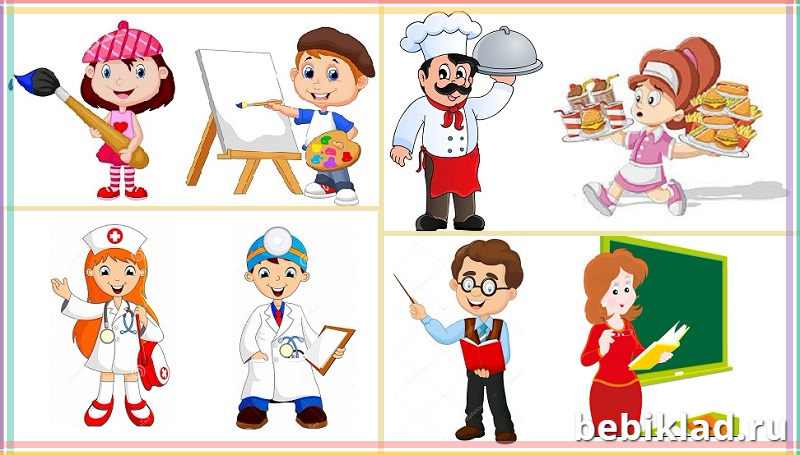 Рассмотрите одежду повара. (на голове колпак, под который убраны волосы, фартук)Задайте вопросы ребенку:-Для чего одевают колпак? ( Чтобы прикрыть волосы)- А зачем прикрывают волосы?( Чтобы волосы не попали в еду)-А фартук, зачем надевают?( Чтобы не испачкать одежду)Повар ребятки должен быть опрятным. Эта профессия очень нужная и ответственная.Игра «Что нужно повару для работы»- ребенок называет , какие предметы (орудия труда нужны повару для работы)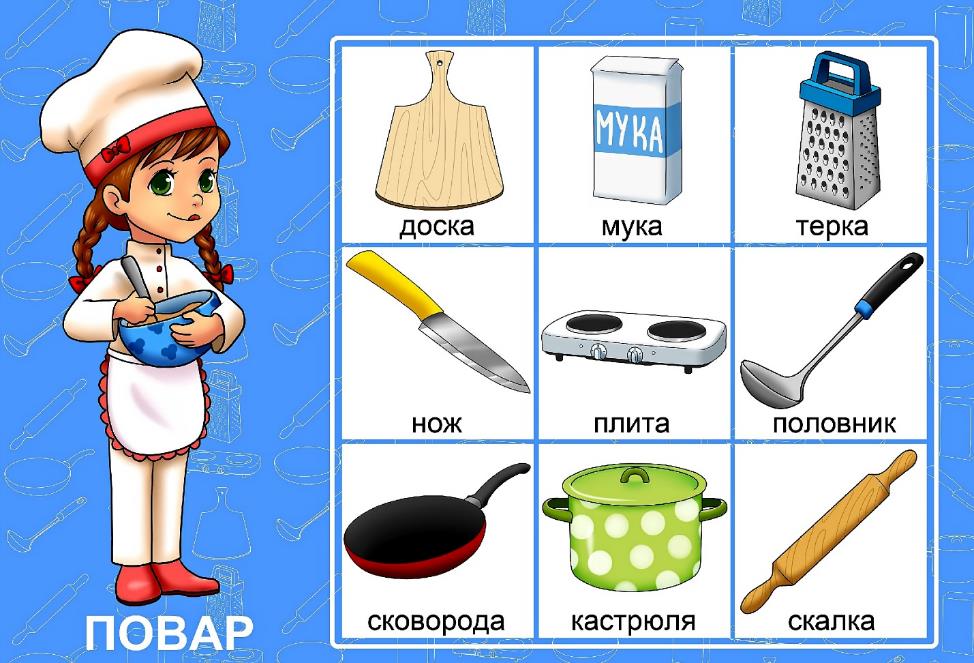 Социально-коммуникативное развитиеПредложите детям игру-ситуацию «Красивая стрижка».Возьмите расческу и проведите ей по волосам.Мама. У меня сегодня волосы плохо причесаны. Надо сделать новуюприческу. Пойду в парикмахерскую. (Подойдите к ребёнку.) Марина (Дима),ты – парикмахер? Сделай мне, пожалуйста, прическу. Я хочу, чтобы волосыбыли красиво причесаны. Можно помыть их шампунем. (Моет.) А краситьбудешь? Покрась мне волосы краской, чтобы они были темные. Мне идуттемные волосы. (Красит.) А теперь я пойду, подставлю волосы под большойфен, пусть сушатся. (Сделайте соответствующие движения.) Все, волосывысохли. (Обратитесь к дочке (сыну)-парикмахеру.) Мастер, причешитеменя, пожалуйста. Вот спасибо. Погляжусь в зеркало – очень красиво!(Родственникам.) Кто еще хочет сделать прическу? Приходите в мастерскую,тут работает хороший мастер. (Игра продолжается.)РисованиеТема: «Рисование красками по замыслу» Развивайте самостоятельность в выборе темы. Побуждайте детейвносить в рисунок элементы творчества, отбирать для своего рисунканужные краски, пользоваться в работе полученными умениями и навыками.Материал: тонированная бумага; краски гуашь красная, белая, голубая,желтая, зеленая; кисти, банки с водой, салфетки.Побеседуйте с детьми о том, что они хотят сегодня нарисовать, какимиприемами будут пользоваться, какие им понадобятся краски. При анализерисунка выделите самостоятельность, творчество. Предложите ребятамрассказать о своей работе. Отметьте удачное цветовое решение рисунка.